Sample Course Outline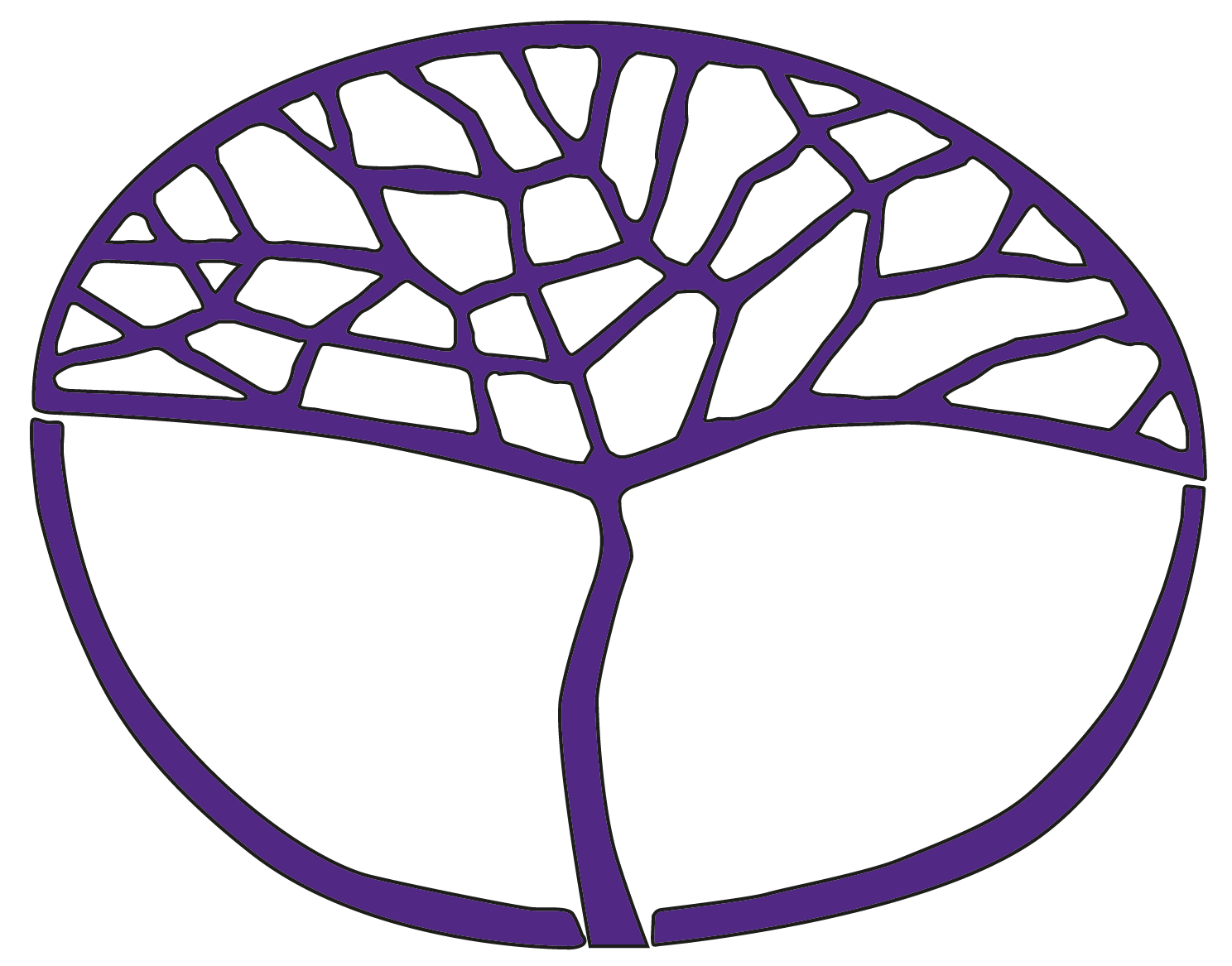 Indonesian: Second LanguageGeneral Year 11Copyright© School Curriculum and Standards Authority, 2018This document – apart from any third party copyright material contained in it – may be freely copied, or communicated on an intranet, for non-commercial purposes in educational institutions, provided that the School Curriculum and Standards Authority is acknowledged as the copyright owner, and that the Authority’s moral rights are not infringed.Copying or communication for any other purpose can be done only within the terms of the Copyright Act 1968 or with prior written permission of the School Curriculum and Standards Authority. Copying or communication of any third party copyright material can be done only within the terms of the Copyright Act 1968 or with permission of the copyright owners.Any content in this document that has been derived from the Australian Curriculum may be used under the terms of the Creative Commons Attribution-NonCommercial 3.0 Australia licenceDisclaimerAny resources such as texts, websites and so on that may be referred to in this document are provided as examples of resources that teachers can use to support their learning programs. Their inclusion does not imply that they are mandatory or that they are the only resources relevant to the course.Sample course outlineIndonesian: Second Language – General Year 11Unit 1 and Unit 2Semester 1 – Dunia remaja (The world of youth)Semester 2 – Berjalan-jalan di Indonesia (Out and about in Indonesia)WeekKey teaching points1–5IntroductionOverview of the Indonesian: Second Language course, unit and assessment requirements.Learning contexts and topicsProvide opportunities for learning and assessment on the following context and topicThe individual – My world, your world. Students reflect on and share, aspects of their daily life, identity, school, interests and social activities.Text types and textual conventionsProvide opportunities for students to respond to and produce the following text types:article, conversation, description, diary entry, email, role play.Linguistic resourcesProvide opportunities for students to acquire and use the following resources:Vocabularyvocabulary related to the topic My world, your worldGrammarabbreviationsadjectival word order – word order for ownership, description of nounsadverbs – dengan + basecolloquial language – commonly used colloquial words; patterns of affixationscomparativesconjunctions – linking phrasesnouns – -an, -asi, -isipersonal pronouns – 1st person, 2nd person, 3rd person, other terms used in the place of pronouns, with the negatorquestion markers – their placement in oral questionsverbs – base-word verbs, me-, ber-, di-, auxiliary.Intercultural understandingsProvide opportunities for students to enhance understanding of their own language(s) and culture(s) in relation to the Indonesian language and culture, and of how culture influences communication, through the topic My world, your world:influence of other languages on Indonesianexpress dislike as ‘kurang’ rather than ‘tidak’Sound and writing systemsfor example, alphabet, c=ch; glottal stop; capitalisation of ‘you’ instead of ‘I’Language learning and communication strategiesProvide opportunities for students to practise the following strategies through the topic
My world, your world:discuss speaking and listening skills, note takingseek opportunities to practise the languagelisten for gistexpress opinionsinfer, guess meaning from key words, structures, visual clues, known words and cognatesuse repair strategies, e.g. tolong ulangi, apa artinya...?recognise the functions of relevant affixes, e.g. -an = noun; me-, ber- = verb to enable students to find or make meaning.Dictionariesuse a bilingual dictionaryTask 1: Response: Viewing and reading Task 2: Oral communication 6–10Learning contexts and topicsProvide opportunities for learning and assessment on the following context and topicThe Indonesian-speaking communities – Lifestyles of Indonesian teenagers. Students explore the lifestyles of Indonesian teenagers: school life, sport, hobbies, leisure and friends, and compare with their own life.Text types and textual conventionsProvide opportunities for students to respond to and produce the following text types:article, blog post, email, film or TV program (excerpts), interview, review.Linguistic resourcesProvide opportunities for students to acquire and use the following resources:Vocabularyvocabulary related to the topic Lifestyles of Indonesian teenagersGrammarabbreviationsadjectival word order – word order for ownership, description of nounsadverbs – dengan + basecolloquial language – commonly used colloquial words; patterns of affixationscomparativesconjunctions – linking phrasesnouns – -an, -asi, -isipersonal pronouns – 1st person, 2nd person, 3rd person, other terms used in the place of pronouns, with the negatorquestion markers – their placement in oral questionsverbs – base-word verbs, me-, ber-, di-, auxiliary.Intercultural understandingsProvide opportunities for students to enhance understanding of their own language(s) and culture(s) in relation to the Indonesian language and culture, and of how culture influences communication, through the topic Lifestyles of Indonesian teenagers:use body language in conversations, e.g. handshake, avoidance of eye contact as sign of respect in some ethnic groups, use of right handdiscuss how Indonesian magazines differ from Australian magazines with a similar target audienceunderstand the role and use of youth language, slang, bahasa gaul, e.g. who uses it in conversation and when it is appropriate; use in youth magazines, SMS, email.Language learning and communication strategiesProvide opportunities for students to practise the following strategies through the topic Lifestyles of Indonesian teenagers:identify main pointsmake connections with first languagemake/take notes and summariseexpress opinionsparaphraseextract information from textsuse reading strategies for making meaning: finding base words from me- prefix, finding base words from slang form ng-in (use cover of magazine or profile/blog/short text) guess cognates, e.g. informasi, televisi and false friends, e.g. cat = ‘paint’, not ‘cat.’Dictionariesuse a bilingual dictionaryTask 3 Part A: Response: Listening Task 3 Part B: Oral communication11–16Learning contexts and topicsProvide opportunities for learning and assessment on the following context and topicThe changing world – Trends and technology. Students consider shifting trends in teenage culture and the ever-changing face of communication by social media.Text types and textual conventionsProvide opportunities for students to respond to and produce the following text types:article, blog post, email, film or TV program (excerpts).Linguistic resourcesProvide opportunities for students to acquire and use the following resources:Vocabularyvocabulary related to the topic Trends and technologyGrammarabbreviationsadjectival word order – word order for ownership, description of nounsadverbs – dengan + basecolloquial language – commonly used colloquial words; patterns of affixationscomparativesconjunctions – linking phrasesnouns – -an, -asi, -isipersonal pronouns – 1st person, 2nd person, 3rd person, other terms used in the place of pronouns, with the negatorquestion markers – their placement in oral questionsverbs – base-word verbs, me-, ber-, di-, auxiliary.Intercultural understandingsProvide opportunities for students to enhance understanding of their own language(s) and culture(s) in relation to the Indonesian language and culture, and of how culture influences communication, through the topic Trends and technology:understand the role and use of youth language, slang, bahasa gaul, e.g. who uses it in conversation and when it is appropriate; use in youth magazines, SMS, email.Language learning and communication strategiesProvide opportunities for students to practise the following strategies through the topic Trends and technology:practise strategies for decoding texts, e.g. review affixation, dictionary skillslisten for gistself-correctdiscuss strategies to understand Indonesian texts, e.g. key words, cognates, predictinguse modelled writingcreate a bank of vocabulary related to websites.Dictionariesuse a bilingual dictionaryTask 4: Written communication WeekKey teaching points1–5Overview of the unit and assessment requirements.Learning contexts and topicsProvide opportunities for learning and assessment on the following context and topicThe individual – Living in my community. Students reflect on their local neighbourhood, favourite weekend or holiday spots, and the part-time work environment from the personal perspective of a teenager living in Australia.Text types and textual conventionsProvide opportunities for students to respond to and produce the following text types:advertisement, article, conversation, description, diary entry, itinerary, role play.Linguistic resourcesProvide opportunities for students to acquire and use the following resources:Vocabularyvocabulary related to the topic Living in my community.Grammarabbreviationsimperatives – commands, recommendations, requestsinterjections – exclamationsnouns – pe-an, ke-anobject focus – di-verbphrases – yang (descriptive)prepositions – Locativequantifiers – Classifierstime indicatorsverbs – accidental ter-.Intercultural understandingsProvide opportunities for students to enhance understanding of their own language(s) and culture(s) in relation to the Indonesian language and culture, and of how culture influences communication, through the topic Living in my community:discuss why many Australian teenagers juggle school, study and part-time work commitments. Language learning and communication strategiesProvide opportunities for students to practise the following strategies through the topic Living in my community:ask for clarification and repetition to assist understandinglisten for key wordsmake connections with first languagemake notes and summarise.Dictionariesuse a bilingual dictionaryTask 5: Response: Viewing and readingTask 6: Oral communication6–10Learning contexts and topicsProvide opportunities for learning and assessment on the following context and topicThe Indonesian-speaking communities – Visiting Indonesia. Students explore travelling in Indonesia, with a particular focus of going beyond Bali and developing a familiarisation with the diversity of Indonesia, engaging with local people, and understanding cultures.Text types and textual conventionsProvide opportunities for students to respond to and produce the following text types:advertisement, article, blog post, conversation, email, film or TV program (excerpts), interview, itinerary, journal entry.Linguistic resourcesProvide opportunities for students to acquire and use the following resources:Vocabularyvocabulary related to the topic Visiting Indonesia.Grammarabbreviationsimperatives – commands, recommendations, requestsinterjections – exclamationsnouns – pe-an, ke-anobject focus – di-verbphrases – yang (descriptive)prepositions – locativequantifiers – classifierstime indicatorsverbs – accidental ter-.Intercultural understandingsProvide opportunities for students to enhance understanding of their own language(s) and culture(s) in relation to the Indonesian language and culture, and of how culture influences communication, through the topic Visiting Indonesia:discuss time-consciousness, e.g. jam karetdiscuss the importance of bargaining when shopping in Indonesiadiscuss etiquette related to dress, food and eating, and how this can vary depending on where you are in Indonesiadiscuss gift giving and the importance of oleh-oleh.Language learning and communication strategiesProvide opportunities for students to practise the following strategies through the topic Visiting Indonesia:scan and select texts for appropriate informationmake notes and summarise.Dictionariesuse a bilingual dictionaryTask 7 Part A: Response: ListeningTask 7 Part B: Oral communication11–16Learning contexts and topicsProvide opportunities for learning and assessment on the following context and topicThe changing world – Tourism and travel. Students consider the benefits of travel and explore different types of tourism.Text types and textual conventionsProvide opportunities for students to respond to and produce the following text types:account, advertisement, article, blog post, film or TV program (excerpts), image, interview, review. Linguistic resourcesProvide opportunities for students to acquire and use the following resources:Vocabularyvocabulary related to the topic Tourism and travelGrammarabbreviationsimperatives – commands, recommendations, requestsinterjections – exclamationsnouns – pe-an, ke-anobject focus – di-verbphrases – yang (descriptive)prepositions – locativequantifiers – classifierstime indicatorsverbs – accidental ter-.Intercultural understandingsProvide opportunities for students to enhance understanding of their own language(s) and culture(s) in relation to the Indonesian language and culture, and of how culture influences communication, through the topic Tourism and travel:discuss the reasons why people traveldiscuss different types of tourism, e.g. ecotourism.Language learning and communication strategiesProvide opportunities for students to practise the following strategies through the topic Tourism and travel:seek opportunities to practise the languagelisten for gistidentify main pointsmake connections with first languagemake/take notes and summariseexpress opinionsextract information from texts.Dictionariesuse a bilingual dictionaryTask 8: Response: Written communication 